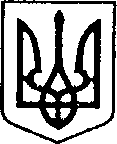 УКРАЇНАЧЕРНІГІВСЬКА ОБЛАСТЬН І Ж И Н С Ь К А    М І С Ь К А    Р А Д А36 сесія VIII скликанняР І Ш Е Н Н Явід «08» лютого 2024 р.	          		м. Ніжин                      	№ 30-36/2024Про затвердження структури та штатної чисельності закладів дошкільної освіти Ніжинської міської ради Чернігівської областіВідповідно до ст. 26, пп. 1 п. а) ст. 32, ст. 42, 59, 73 Закону України «Про місцеве самоврядування в Україні», ст. 30-1 «Про охорону дитинства», п.п. 32-33 Порядку складання, розгляду, затвердження та основних вимог до виконання кошторисів бюджетних установ, затвердженого постановою Кабінету Міністрів України від 28 лютого 2002 року № 228, Типових штатних нормативів дошкільних навчальних закладів, затверджених наказом Міністерства освіти та науки України  від 04 листопада 2010 року № 1055, наказу Управління освіти і науки Чернігівської обласної державної адміністрації «Про виконання рішення Колегії Управління освіти і науки Чернігівської обласної адміністрації «Про окремі питання діяльності закладів дошкільної освіти» від 06 грудня 2023 року № 242, Регламенту Ніжинської міської ради VІІІ скликання, затвердженого рішенням Ніжинської міської ради від 27 листопада 2020 року № 3-2/2020 (зі змінами), з метою забезпечення реалізації права на доступність якісної дошкільної освіти, безпечне освітнє середовище та упорядкування структури та штатної чисельності працівників закладів дошкільної освіти Ніжинської міської ради Чернігівської області, міська рада вирішила:  Затвердити структуру та штатну чисельність закладів дошкільної освіти:		1.1.Закладу дошкільної освіти (ясла-садок) № 4 «Казочка» Ніжинської міської ради Чернігівської області (Додаток 1);		1.2. Закладу дошкільної освіти (дитячий садок) № 7 «Дзвіночок»  Ніжинської міської ради Чернігівської області (Додаток 2);		1.3. Закладу дошкільної освіти (дитячий садок) № 8 «Кручайлик»  Ніжинської міської ради Чернігівської області (Додаток 3);		1.4. Закладу дошкільної освіти (ясла-садок) № 14 «Соколятко»  Ніжинської міської ради Чернігівської області (Додаток 4);		1.5. Закладу дошкільної освіти (ясла-садок) № 16 «Оленка»  Ніжинської міської ради Чернігівської області (Додаток 5).2. Начальнику Управління освіти Ніжинської міської ради Чернігівської області Градобик Валентині забезпечити оприлюднення цього рішення на офіційному сайті Ніжинської міської ради протягом п’яти робочих днів з дня його прийняття. 3. Організацію виконання   рішення покласти на заступника міського голови з питань діяльності виконавчих органів ради Смагу Сергія, начальника Управління освіти Ніжинської міської ради Чернігівської області Градобик Валентину.       4. Контроль за виконанням даного рішення покласти на постійну комісію міської ради з питань  освіти, охорони здоров’я, соціального захисту, культури, туризму, молодіжної політики та спорту  (голова комісії – Кірсанова Світлана). Міський голова                                                                   Олександр КОДОЛАПОДАЄ:Начальник Управління освіти					Валентина ГРАДОБИК ПОГОДЖУЮТЬ:Секретар Ніжинської міської ради				Юрій ХОМЕНКОЗаступник міського голови з питань діяльності виконавчих органів ради							Сергій СМАГА Начальник відділу юридично-кадрового забезпечення апарату виконавчого комітету Ніжинської міської ради					В’ячеслав ЛЕГАНачальник фінансового управління                               міської ради                                                                  Людмила ПИСАРЕНКОГолова постійної комісії міської ради з питань  освіти, охорони здоров’я, соціального захисту, культури, туризму,молодіжної політики та спорту				Світлана КІРСАНОВАГолова постійної комісії міської ради з питань регламенту, законності, охорони праві свобод громадян, запобігання корупції,адміністративно-територіального устрою, депутатської діяльності та етики				 Валерій САЛОГУБГолова постійної комісії міської радиз питань соціально-економічногорозвитку, підприємництва, інвестиційноїдіяльності, бюджету та фінансів  				 Володимир МАМЕДОВПояснювальна запискадо проєкту рішення  «Про затвердження структури та штатної чисельності закладів дошкільної освіти Ніжинської міської ради Чернігівської області»Проєкт рішення «Про затвердження структури та штатної чисельності закладів дошкільної освіти Ніжинської міської ради Чернігівської області»:1.	Передбачає введення, відповідно до Типових штатних нормативів дошкільних навчальних закладів посад практичних психологів у ЗДО № 4, 7, 8, 14 та 16, з метою забезпечення безпечного середовища, охорони фізичного і психічного здоров’я молодих громадян України, виявлення і забезпечення оптимальних соціально-психологічних умов для розвитку дитини, особливо в умовах військової агресії рф та забезпечення ефективності освітнього процесу в закладі дошкільної освіти.Необхідність такої посади у закладах дошкільної освіти зумовлена ще й тим, що територія Чернігівської області була зоною активних бойових дій на початку повномаштабного вторгнення рф. Відповідно до Закону України «Про охорону дитинства», держава має створити «умови для реабілітації у сфері охорони здоров’я, психологічної, педагогічної реабілітації та соціальної реінтеграції дітей, які постраждали внаслідок воєнних дій і збройних конфліктів».  Діти, які проживали у громаді з 24 лютого по 03 квітня 2022-го року,  отримали статус дитини війни. Цей статус підтверджує той факт, що вони зазнали, зокрема, й психологічних травм. Тому діагностика,  кваліфікований супровід практичного психолога, особливо у дошкільному віці, дасть змогу вчасно виявити нетипові стани дитини, відреагувати на них, надати допомогу не тільки дитині, а й поради батькам.Крім того, введення посади практичного психолога спрямоване на психологічне забезпечення розвитку дитини у дитячому садочку, на  дотримання гуманістичних принципів освіти, навчання і виховання дитини у тих умовах, які б допомогли оптимально вирішувати складні питання та умови формування особистості, успішно досягати індивідуальних і суспільних цілей.Підставою для підготовки даного проєкту рішення є введення до Типових штатних нормативів посади практичного психолога, наказ Управління освіти і науки Чернігівської обласної державної адміністрації від 06 грудня 2023 року № 242 та необхідність забезпечити психічне здоров’я дітей  закладів дошкільної освіти.3.	Проєкт рішення підготовлений з дотриманням норм Конституції України, відповідно до ст. 26, пп. 1 п. а) ст. 32, ст. 42, 59, 73 Закону України «Про місцеве самоврядування в Україні», пунктів 32-33 Порядку складання, розгляду, затвердження та основних вимог до виконання кошторисів бюджетних установ, затвердженого постановою Кабінету Міністрів України від 28 лютого 2002 р. № 228, Типових штатних нормативів дошкільних навчальних закладів, затверджених наказом Міністерства освіти та науки України  від 04 листопада 2010 року № 1055, Регламенту Ніжинської міської ради VІІІ скликання, затвердженого рішенням Ніжинської міської ради від 27 листопада 2020 року № 3-2/2020 (зі змінами).4. Для оплати праці практичних психологів у ЗДО № 4, 7, 8, 14 та 16 (разом це 2 ставки) на рік з нарахуванням потрібно у середньому 392,5 тис.грн, а саме:посадовий оклад – 236,3 тис.грн.;надбавка за престижність педпрацівникам 25 % згідно постанови КМУ від 23.03.2011 р.  № 373 зі змінами – 47,2 тис. грн.;надбавка за вислугу років – 35,4 тис.грн.;матеріальна допомога на оздоровлення педпрацівникам згідно ст. 57 Закону України "Про освіту" – 49,1 тис. грн.;грошова винагорода педпрацівникам 50% - 24,5 тис.грн. Враховуючи економію коштів по закладах, підпорядкованих Управлінню освіти (надання відпусток без збереження заробітної плати працівникам, виплата лікарняних листів за рахунок страхових коштів від Пенсійного фонду України, тощо), вищезазначеної суми коштів для введення додаткових ставок практичних психологів Управління освіти не потребує.5. Відповідальний за підготовку проєкту рішення –    головний спеціаліст юрисконсульт Управління освіти Оксана БЕРЕЖНЯК.Начальник Управління освітиНіжинської міської ради				Валентина ГРАДОБИКСтруктура і штатна чисельністьЗакладу дошкільної освіти (ясла-садок) № 4 «Казочка» Ніжинської міської ради Чернігівської області Міський голова							Олександр КОДОЛАСтруктура і штатна чисельністьЗакладу дошкільної освіти (дитячий садок) № 7 «Дзвіночок»  Ніжинської міської ради Чернігівської областіМіський голова							Олександр КОДОЛАСтруктура і штатна чисельністьЗакладу дошкільної освіти (дитячий садок) № 8 «Кручайлик»  Ніжинської міської ради Чернігівської областіМіський голова							Олександр КОДОЛАСтруктура і штатна чисельністьЗакладу дошкільної освіти (ясла-садок) № 14 «Соколятко»  Ніжинської міської ради Чернігівської областіМіський голова							Олександр КОДОЛАСтруктура і штатна чисельністьЗакладу дошкільної освіти (ясла-садок) № 16 «Оленка»  Ніжинської міської ради Чернігівської областіМіський голова							Олександр КОДОЛАДодаток 1до рішення  Ніжинськоїміської ради VIIІ скликання від 08 лютого 2024 р. № 30-36/2024Назва посадКількість штатних одиницьДиректор1Вихователь14,4Музичний керівник1Сестра медична старша 1Завідувач господарства 1Кухар 2Робітник з комплексного обслуговування і ремонту будівель та обладнання  0,5Двірник1Помічник вихователя для дітей віком від 3 р.9,2Підсобний робітник0,75Машиніст із прання та ремонту спецодягу (білизни)1Кочегар річний1Кочегар сезонний(сер.річний)1,5Кастелянка 0,5Практичний психолог0,5 Всього36,35Додаток 2до рішення  Ніжинськоїміської ради VIIІ скликання від 08 лютого 2024 р. № 30-36/2024Назва посадКількість штатних одиницьДиректор1Вихователі14,4Музичний керівник1Сестра медична старша 1Завідувач господарства 1Кухар 2Робітник з комплексного обслуговування і ремонту будівель та обладнання  0,5Двірник1Помічник вихователя для дітей віком від 3 р.9,2Машиніст із прання та ремонту спецодягу (білизни)1Практичний психолог0,5 Всього32,6Додаток 3до рішення  Ніжинськоїміської ради VIIІ скликання від 08 лютого 2024 р. № 30-36/2024Назва посадКількість штатних одиницьДиректор1Вихователі6,7Музичний керівник0,5Сестра медична старша 0,5Завідувач господарства0,5Кухар 1,5Двірник1Помічник вихователя для дітей віком від 3 р.4,6Підсобний робітник0,5Машиніст із прання та ремонту спецодягу (білизни)0,5Кочегар сезонний(сер.річний)1,5Інструктор з фізкультури0,25 Практичний психолог0,25  Всього19,3Додаток 4до рішення  Ніжинськоїміської ради VIIІ скликання від 08 лютого 2024 р. № 30-36/2024Назва посадКількість штатних одиницьДиректор1Вихователі10,8Музичний керівник0,75Сестра медична старша 1Завідувач господарства 0,5Кухар 1,5Двірник1Помічник вихователя для дітей віком від 3 р.6,9Підсобний робітник0,5Машиніст із прання та ремонту спецодягу (білизни)0,75Прибиральник службових приміщень0,25Кастелянка 0,5Практичний психолог0,25  Всього25,7Додаток 5до рішення  Ніжинськоїміської ради VIIІ скликання від 08 лютого 2024 р. № 30-36/2024Назва посадКількість штатних одиницьДиректор1Вихователі14,4Музичний керівник1Сестра медична старша 1Завідувач господарства 1Кухар 2Двірник1Помічник вихователя для дітей віком від 3 р.9,2Підсобний робітник0,75Машиніст із прання та ремонту спецодягу (білизни)1Кастелянка 0,5Робітник з комплексного обслуговування і ремонту будівель та обладнання  0,5Практичний психолог0,5 Всього33,85